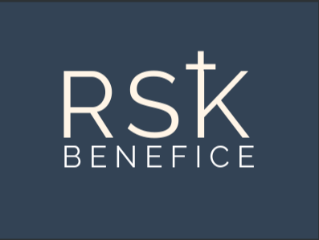 Application FormApplication for employment as: __________________________________Last name: 		___________________________________________Other names:	___________________________________________Address:    		___________________________________________			___________________________________________Postcode:		___________________________________________Telephone (Home):	____________   (Mobile):  _____________________Education and TrainingInformation in support of your applicationPlease include any skills and experience you have acquired that can support this application whether within or outside the working environment.Do you consider yourself to have a disability? 
										Yes  No  Please tell us if there are any ‘reasonable adjustments’ we can make to assist you in your application or with our recruitment process.When can you start work for us?ReferencesPlease give the names and addresses and a contact detail of two persons as referees (excluding present employer and relatives) who we can approach now for references.  No approach will be made to your present/previous employers before an offer of employment is made.Criminal Convictions Do you have any convictions that are unspent under the Rehabilitation of Offenders Act 1974?							Yes  No  If yes, please give details / dates of offence(s) and sentence(s):I confirm that to the best of my knowledge the above information is correct.Signature: _______________________________          Date: _________________Please return the completed form to Rev Robert Glenny no later than 17th May byeither e-mail to:	robertglenny@gmail.com or by post to: 	The Vicarage, Kennington Road, Radley, OX14 2JN